Create a dichotomous key to identify these 8 pond organisms.Create a dichotomous key to identify these 8 pond organisms.Create a dichotomous key to identify these 8 pond organisms.Create a dichotomous key to identify these 8 pond organisms.Create a dichotomous key to identify these 8 pond organisms.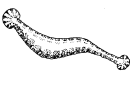 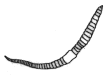 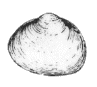 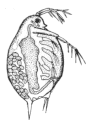 LeechWater wormPea-shell CockleWater Flea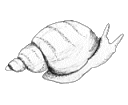 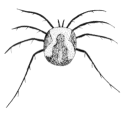 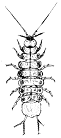 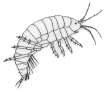 Pond SnailWater MiteWater LouseFreshwater Shrimp